ÍndexIntroducció	1.1. Últims anys tecnològics (Breu història)	1.2. Relació en l’evolució de la societatTecnologia a casaPC o portàtilTabletes mòbilsVideoconsolesTelevisióPsicologia per edatsInfància			Joventut/AdolescènciaEdat AdultaTercera EdatAnàlisiEstudi problemàtiquesLudopatia VideojocsAssetjament socialDependència d’Internet i Xarxes SocialsNomofobiaLudopatia jocs esportiusCibercondriaOpinionsConseqüènciesPer a la salutEn les relacionsEn les capacitats cognitivesPossibles solucionsConclusionsBibliografia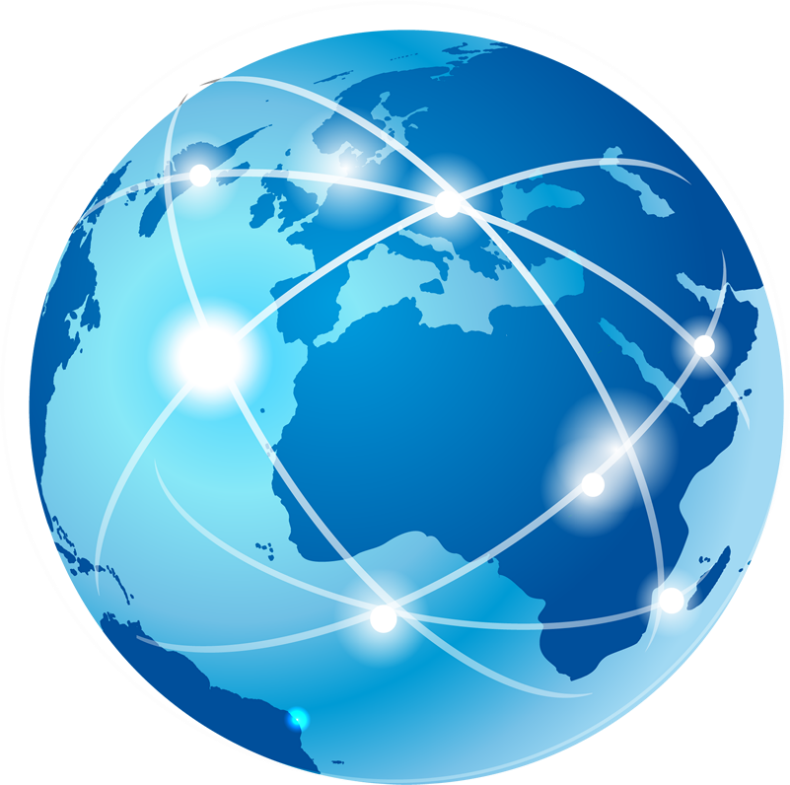 